                                           РАСПОРЯЖЕНИЕ20 июня 2018 года                                                          №27 О предоставлении в безвозмездное пользование помещения  для  размещения отделения почтовой связиРассмотрев обращение Бураевского почтамта УФПС РБ – Филиала ФГУП «Почта России»,  в целях оказания социально значимых услуг населению муниципального района, в соответствии с  Решением о порядке передачи имущества, находящегося в муниципальной собственности в безвозмездное пользование № 421 от 16 января 2012,  на основании ст. 17.1. п. 1  пп  7  ФЗ-135 «О защите конкуренции» и ст. 8, ФЗ №  176 «О почтовой связи» распоряжаюсь:1.	предоставить в безвозмездное пользование ППО ОСП Бураевского Почтамта УФПС РБ Филиала ФГУП "Почта России»:- нежилое помещение, общей площадью 33.3 кв.м. в нежилом здании,  расположенном по адресу Республика Башкортостан, Бураевский район, д. Азяково, ул. Школьная , д.31, для использования в целях: для размещения отделения почтовой связи.2.	В соответствии с соглашением о взаимодействии Комитета по управлению собственностью Министерства земельных и имущественных отношений Республики Башкортостан по Бураевскому району (КУС МЗИО РБ по Бураевскому району) и Администрация сельского поселения Азяковский  сельсовет муниципального района Бураевский район по вопросам управления и распоряжения имуществом рекомендовать КУС МЗИО РБ по Бураевскому району заключить договор передачи нежилых помещении в безвозмездное бессрочное пользование с подписанием акта приема-передачи предоставляемой площади, предусмотрев в договоре содержание мест общего пользования и прилегающей территории к зданию в соответствии с санитарными и архитектурными нормами и правилами.3.	ППО ОСП Бураевского Почтамта УФПС РБ Филиала ФГУП "Почта России» в данном встроенном помещении не допускать перепланировки, противоречащих установленным градостроительным, санитарным, экологическим, противопожарным нормам и правилам.4.	Для получения услуг по теплоснабжению, электроснабжению, по предоставлению услуг связи и коммунальных услуг, охраны помещений и других услуг ППО ОСП Бураевского Почтамта УФПС РБ Филиала ФГУП "Почта России» необходимо самостоятельно заключить соглашения с соответствующими службами и производить самостоятельный расчет.     5. 	Контроль исполнения данного распоряжения оставляю за собой.Глава сельского поселения                                         А.Т.МухаяровБАШҠОРТОСТАН РЕСПУБЛИКАҺЫ
БОРАЙ РАЙОНЫ МУНИЦИПАЛЬ РАЙОНЫНЫҢ ӘЗӘК АУЫЛ СОВЕТЫ АУЫЛ БИЛӘМӘҺЕ ХАКИМИӘТЕ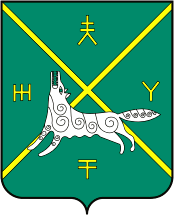 АДМИНИСТРАЦИЯ  СЕЛЬСКОГО ПОСЕЛЕНИЯ АЗЯКОВСКИЙ СЕЛЬСОВЕТ МУНИЦИПАЛЬНОГО РАЙОНА  БУРАЕВСКИЙ РАЙОН
РЕСПУБЛИКИ БАШКОРТОСТАН